Dydd Sul 7fed Chwefror 2021           BCNYr Ail Sul cyn y GarawysHollalluog Dduw, creaist y nefoedd a’r ddaear a’n creu ni ar dy ddelw dy hun:  dysg ni i ddirnad ôl dy law yn dy holl waith a’th lun yn dy holl blant;  trwy Iesu Grist ein Harglwydd, yr hwn gyda thi a’r Ysbryd Glân sy’n teyrnasu goruwch pob peth, yn awr a hyd byth.	Amen.Darlleniad o Ddiarhebion   (8.1, 22-31)Onid yw doethineb yn galw, a deall yn codi ei lais?	Lluniodd yr Arglwydd fi ar ddechrau ei waith, yn gyntaf o'i weithredoedd gynt. Fe'm sefydlwyd yn y gorffennol pell, yn y dechrau, cyn bod daear. Ganwyd fi cyn bod dyfnderau, cyn bod ffynhonnau yn llawn dŵr. Cyn gosod sylfeini'r mynyddoedd, cyn bod y bryniau, y ganwyd fi, cyn iddo greu tir a meysydd, ac o flaen pridd y ddaear.	Yr oeddwn i yno pan oedd yn gosod y nefoedd yn ei lle ac yn rhoi cylch dros y dyfnder, pan oedd yn cadarnhau'r cymylau uwchben ac yn sicrhau ffynhonnau'r dyfnder, pan oedd yn gosod terfyn i'r môr, rhag i'r dyfroedd anufuddhau i'w air, a phan oedd yn cynllunio sylfeini'r ddaear. Yr oeddwn i wrth ei ochr yn gyson, yn hyfrydwch iddo beunydd, yn ddifyrrwch o'i flaen yn wastad, yn ymddifyrru yn y byd a greodd, ac yn ymhyfrydu mewn pobl.Dyma air yr Arglwydd.	Diolch a fo i Dduw.Salm 104. 24-3624	  Mor niferus yw dy weithredoedd, O Arglwydd! Gwnaethost y cyfan mewn doethineb; y mae'r ddaear yn llawn o'th greaduriaid.	25	  Dyma'r môr mawr a llydan, gydag ymlusgiaid dirifedi a chreaduriaid bach a mawr.26	  Arno y mae'r llongau yn tramwyo, a Lefiathan, a greaist i chwarae ynddo. 	27	  Y mae'r cyfan ohonynt yn dibynnu arnat ti i roi iddynt eu bwyd yn ei bryd.28	  Pan roddi iddynt, y maent yn ei gasglu ynghyd; pan agori dy law, cânt eu diwallu'n llwyr.	29	  Ond pan guddi dy wyneb, fe'u drysir; pan gymeri eu hanadl, fe ddarfyddant, a dychwelyd i'r llwch.30	  Pan anfoni dy anadl, cânt eu creu, ac yr wyt yn adnewyddu wyneb y ddaear. 	31	  Bydded gogoniant yr Arglwydd dros byth, a bydded iddo lawenhau yn ei weithredoedd.32	  Pan yw'n edrych ar y ddaear, y mae'n crynu; pan yw'n cyffwrdd â'r mynyddoedd, y maent yn mygu.	33	  Canaf i'r Arglwydd tra byddaf byw, rhof foliant i Dduw tra byddaf.34	  Bydded fy myfyrdod yn gymeradwy ganddo; yr wyf yn llawenhau yn yr Arglwydd.	35	  Bydded i'r pechaduriaid ddarfod o'r tir, ac na fydded y drygionus mwyach.36	  Fy enaid, bendithia'r Arglwydd. Molwch yr Arglwydd.Darlleniad o Golosiaid   (1.15-20)Hwn yw delw'r Duw anweledig, cyntafanedig yr holl greadigaeth; oherwydd ynddo ef y crewyd pob peth yn y nefoedd ac ar y ddaear, pethau gweledig a phethau anweledig, gorseddau, arglwyddiaethau, tywysogaethau ac awdurdodau.	Trwyddo ef ac er ei fwyn ef y mae pob peth wedi ei greu. Y mae ef yn bod cyn pob peth, ac ynddo ef y mae pob peth yn cydsefyll. Ef hefyd yw pen y corff, sef yr eglwys. Ef yw'r dechrau, y cyntafanedig o blith y meirw, i fod ei hun yn gyntaf ym mhob peth.	Oherwydd gwelodd Duw yn dda i'w holl gyflawnder breswylio ynddo ef, a thrwyddo ef, ar ôl gwneud heddwch trwy ei waed ar y groes, i gymodi pob peth ag ef ei hun, y pethau sydd ar y ddaear a'r pethau sydd yn y nefoedd. Dyma air yr Arglwydd.	Diolch a fo i Dduw.Gwrandewch Efengyl Crist yn ôl Sant Ioan   (1.1-14)	Gogoniant i ti, O Arglwydd.Yn y dechreuad yr oedd y Gair; yr oedd y Gair gyda Duw, a Duw oedd y Gair. Yr oedd ef yn y dechreuad gyda Duw. Daeth pob peth i fod trwyddo ef; hebddo ef ni ddaeth un dim sydd mewn bod. Ynddo ef yr oedd bywyd, a'r bywyd, goleuni dynion ydoedd. Y mae'r goleuni yn llewyrchu yn y tywyllwch, ac nid yw'r tywyllwch wedi ei drechu ef.	Daeth dyn wedi ei anfon oddi wrth Dduw, a'i enw Ioan. Daeth hwn yn dyst, i dystiolaethu am y goleuni, er mwyn i bawb ddod i gredu trwyddo. Nid ef oedd y goleuni, ond daeth i dystiolaethu am y goleuni. Yr oedd y gwir oleuni, sy'n goleuo pawb, eisoes yn dod i'r byd.	Yr oedd yn y byd, a daeth y byd i fod trwyddo, ac nid adnabu'r byd mohono.Daeth i'w gynefin ei hun, ac ni dderbyniodd ei bobl ei hun mohono. Ond cynifer ag a'i derbyniodd, rhoes iddynt hwy, y rhai sy'n credu yn ei enw, hawl i ddod yn blant Duw, plant wedi eu geni nid o waed nac o ewyllys cnawd nac o ewyllys gŵr, ond o Dduw. 	A daeth y Gair yn gnawd a phreswylio yn ein plith, yn llawn gras a gwirionedd; gwelsom ei ogoniant ef, ei ogoniant fel unig Fab yn dod oddi wrth y Tad.Dyma Efengyl yr Arglwydd.	Moliant i ti, O Grist.Dduw ein creawdwr, trwy dy rodd y gosodwyd pren y bywyd yng nghanol y baradwys ddaearol, a bara’r bywyd yng nghalon dy Eglwys, bydded i ni, sydd wedi ein porthi wrth dy fwrdd ar y ddaear, gael ein trawsffurfio gan ogoniant croes y Gwaredwr a mwynhau hyfrydwch tragwyddoldeb;  trwy Iesu Grist ein Harglwydd.  Amen.Testun allan o Gair yr Arglwydd 2011 – yr Eglwys yng Nghymru. Hawlfraint Cyhoeddiadau’r Eglwys yng Nghymru 2011.  Colectau a Gweddïau Ôl-Gymun o’r llyfr Y Calendr Newydd a’r Colectau Hawlfraint Corff Cynrychiolwyr yr Eglwys yng Nghymru 2003 ISBN – 1853115495. Dyfyniadau a Salmau trwy ganiatâd o’r Beibl Cymraeg Newydd Diwygiedig 2004     Cymdeithas (Brydeinig a Thramor) y Beibl. Cedwir pob hawl.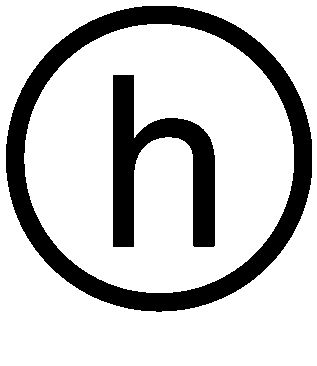 